Základná škola Reformovanej kresťanskej cirkvi v Rožňave s VJM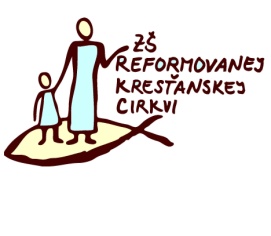 Rozsnyói Református Egyházközség Alapiskolája, Rozsnyóul. Kozmonautov 2, 048 01 Rožňava, tel/fax: 058/7331 656, zsreformov@azet.skako prevádzkovateľ informačného systému zverejňuje za účelom dodržiavania spravodlivosti                     a transparentnosti voči dotknutým osobám toto vyhlásenie o ochrane osobných údajov pod názvomZÁSADY OCHRANY OSOBNÝCH ÚDAJOVv zmysle článku 13 a príslušných recitálov Nariadenia Európskeho parlamentu a Rady (EÚ) 2016/679 o ochrane fyzických osôb pri spracúvaní osobných údajov a o voľnom pohybe takýchto údajov (ďalej len „Nariadenie“) a zákona NR SRč. 18/2018 Z. z. o ochrane osobných údajova o zmene a doplnení niektorých zákonov (ďalej len „zákon o ochrane osobných údajov“)Účelmi spracúvania osobných údajov sú dôvody, pre ktoré sa spracúvajú osobné údaje dotknutých osôb (zamestnancov, žiakov, žiadateľov, sťažovateľov a podobne)v našichinformačných systémoch na presne určených právnych základoch. Účely sú konkrétne určené, výslovne uvedené a oprávnené, pričom pri spracúvaní osobných údajov dotknutých osôb dodržiavame zásadu zákonnosti podľa článku 6 a 9 Nariadenia (jednotlivé účely a právne základy sú uvedené v prílohe týchto Zásad ochrany osobných údajov).Dotknuté osoby, o ktorých sú spracúvané osobné údaje v našich informačných systémoch pre konkrétne vymedzené účely si môžu uplatniť písomne alebo elektronicky nasledovné práva:Právo na prístup k osobným údajom– ide o právo získať potvrdenie o tom, či sa spracúvajú Vaše osobné údaje ako aj právo získať prístup k týmto údajom, a to v rozsahu účelov a doby spracúvania, kategórie dotknutých osobných údajov, okruhu príjemcov, o postupe v každom automatickom spracúvaní, prípadne o následkoch takéhoto spracúvania. Ako prevádzkovateľ máme právo použiť všetky primerané opatrenia na overenie totožnosti dotknutej osoby, ktorá žiada o prístup k údajom, najmä v súvislosti s online službami a identifikátormi (článok 15, recitál 63, 64 Nariadenia).Právo na opravu nesprávnych a doplnenie neúplných osobných údajov (článok 16, recitál 65 Nariadenia).Právo na výmaz– „zabudnutie“ tých osobných údajov, ktoré už nie sú potrebné na účely, na ktoré sa získali a spracúvali; pri odvolaní súhlasu, na základe ktorého sa spracúvanie vykonáva; pri nezákonnom spracúvaní; ak sa osobné údaje získavali v súvislosti s ponukou informačnej spoločnosti (pri deťoch), a to za naplnenia podmienok uvedených v článku 17, recitál 65, 66  Nariadenia.Právo na obmedzenie spracúvania je možné uplatniť, akako dotknutá osoba napadnete správnosť osobných údajov a ostatných náležitostí v zmysle článku 18, recitálu 67 Nariadenia, a to formou dočasného presunutia vybraných osobných údajov do iného systému spracúvania, zamedzenia prístupu používateľov k vybraných osobným údajov alebo dočasné odstránenie spracúvania.Právo na prenosnosť osobných údajovje právo Vami poskytnuté osobné údaje do našich informačných systémov na základe súhlasu alebo plnenia zmluvy preniesťk ďalšiemu prevádzkovateľovi v štruktúrovanom, bežne používanom a strojovo čitateľnom formáte,pokiaľ je to technicky možné aj za naplnenia podmienok článku 20, recitálu 68 Nariadeniav prípade,ak sa spracúvanie vykonáva automatizovanými prostriedkami. Uplatňovaním tohto práva nie je dotknutý článok 17 Nariadenia. Právo na prenosnosť údajov sa nevzťahuje na spracúvanie nevyhnutné na splnenie úlohy realizovanej vo verejnom záujme alebo pri výkone verejnej moci zverenej nám ako prevádzkovateľovi.Bez toho, aby boli dotknuté akékoľvek iné správne alebo súdne prostriedky nápravy, máteako dotknutá osoba právo podať v zmysle článku 77 Nariadenia sťažnosť Úradu na ochranu osobných údajov SR, ak sa domnievate, že spracúvanie osobných údajov, ktoré sa Vás týkajú, je v rozpore s Nariadením alebo zákonom o ochrane osobných údajov.Ako dotknutá osoba máte tiež právo kedykoľvek namietať z dôvodov týkajúcich sa konkrétnej situácie proti spracúvaniu Vašich osobných údajov, ktoré sú nevyhnutné na splnenie úlohy realizovanej vo verejnom záujme alebo pri výkone verejnej moci zverenej nám ako prevádzkovateľovi a taktiež ak je spracúvanie nevyhnutné na účely oprávnených záujmov, ktoré sledujeme ako prevádzkovateľ alebo tretia strana (okrem spracúvania vykonávanom orgánmi verejnej moci pri plnení ich úloh), s výnimkou prípadov, keď nad takýmito záujmami prevažujú Vašezáujmy alebo základné práva a slobody ako dotknutej osoby, ktoré si vyžadujú ochranu osobných údajov (najmä ak je dotknutou osobou dieťa). Základná škola Reformovanej kresťanskej cirkvi v Rožňave s VJM prijala ako prevádzkovateľ informačného systému všetky primerané personálne, organizačné a technické opatrenia za účelom maximálnej ochrany Vašich osobných údajov s cieľom v čo najväčšej miere znížiť riziko ich zneužitia, úniku a podobne. V zmysle našej povinnosti vyplývajúcej z článku 34 Nariadenia Vám ako dotknutým osobám oznamujeme, že ak nastane situácia, že ako prevádzkovateľ porušíme ochranu Vašich osobných údajov spôsobom, ktorým pravdepodobne povedie k vysokému riziku pre práva a slobody fyzických osôb, bez zbytočného odkladu Vám túto skutočnosť oznámime.UPOZORNENIE: z dôvodu dodržiavania zásady minimalizácie sú všetky Vami poskytnuté osobné údaje nevyhnutnou zákonnou alebo zmluvnou požiadavkou pre naplnenie účelu ich spracúvania. Neposkytnutie povinných údajov nevyhnutných na uzatvorenie zmluvy môže mať za následok neuzavretie zmluvného vzťahu.V prípade akýchkoľvek otázok súvisiacich s ochranou Vašich osobných údajov vrátane uplatnenia Vašich práv v zmysle Nariadenia a zákona o ochrane osobných údajov Vás prosíme, aby ste nás kontaktovali na našu mailovú adresu zsreformov@azet.sk alebo číslo 058 7331656.Príloha k Zásadám ochrany osobných údajovÚčel a právny základ spracúvania osobných údajov1 PERSONÁLNA A MZDOVÁ AGENDA ZAMESTNANCOV1 PERSONÁLNA A MZDOVÁ AGENDA ZAMESTNANCOVÚčel spracúvania osobných údajovplnenie povinností zamestnávateľa súvisiacich s pracovným pomerom, štátnozamestnaneckým pomerom alebo obdobným vzťahom (napríklad na základe dohôd o prácach vykonávaných mimo pracovného pomeru) vrátane predzmluvných vzťahovNázov informačného systémuPersonálna a mzdová agenda zamestnancovPrávny základÚstava Slovenskej republiky, zákon NR SR č. 311/2001 Z. z. Zákonník práce v znení neskorších predpisov, zákon NR SR č. 552/2003 Z. z. o výkone prác vo verejnom záujme v znení neskorších predpisov,  zákon NR SR č. 312/2001 
Z. z. o štátnej službe a o zmene a doplnení niektorých zákonov, zákon NR SR č. 553/2003 Z. z. o odmeňovaní niektorých zamestnancov pri výkone práce vo verejnom záujme a o zmene a doplnení niektorých zákonov v znení neskorších predpisov, zákon NR SR č.595/2003Z.z. o dani z príjmov v znení neskorších predpisov, zákon NR SR                  č. 563/2009 Z. z. o správe daní (daňový poriadok) a o zmene a doplnení niektorých zákonov v znení neskorších predpisov, zákon NR SR č. 461/2003  Z. z. o sociálnom poistení v znení neskorších predpisov, zákon NR SR 
č. 600/2003 Z. z. o prídavku na dieťa  a o zmene a doplnení zákona NR SR č. 461/2003 Z. z. o sociálnom poistení v znení neskorších predpisov, z. NRSR č.462/2003 Z.z. o náhrade príjmu pri dočasnej pracovnej neschopnosti zamestnanca a o zmene a doplnení niektorých zákonov v znení neskorších predpisov, zákon NR SR č. 580/2004 Z. z. o zdravotnom poistení a o zmene a doplnení niektorých zákonov v znení neskorších predpisov, zákon NR SR č. 650/2004 Z. z. o doplnkovom dôchodkovom sporení v znení neskorších predpisov, zákon NR SR č. 448/2008 Z. z. o sociálnych službách v znení neskorších predpisov, zákon NR SR č. 5/2004 Z. z. o službách zamestnanosti v znení neskorších predpisov, zákon NR SR č. 82/2005 Z. z. o nelegálnej práci a nelegálnom zamestnávaní v znení neskorších predpisov, zákon NR SRč. 245/2008 Z. z. o výchove a vzdelávaní (Školský zákon) a o zmene a doplnení niektorých zákonov v znení neskorších predpisov, zákon NR SR  18/2018 Z. z. o ochrane osobných údajov a o zmene a doplnení niektorých zákonov v znení zákona NR SR č. 84/2014 Z. z., zákon NR SR č. 317/2009Z. z. 
o pedagogických zamestnancoch a odborných zamestnancoch a o zmene a doplnení niektorých zákonov, zákon NR SR č. 152/1994 Z. z. o sociálnom fonde a o zmene a doplnení zákona NR SR č. 286/1992 Zb. o daniach z príjmov v znení neskorších predpisov, zákon NR SR 
č. 43/2004 Z. z. o starobnom dôchodkovom sporení, zákon NR SR č. 124/2006 Z. z. o bezpečnosti a ochrane zdravia pri práci a o zmene a doplnení niektorých zákonov. Spracúvanie osobných údajov je povolené zákonom č. 577/2004 Z. z. 
o rozsahu zdravotnej starostlivosti uhrádzanej na základe verejného zdravotného poistenia a o úhradách za služby súvisiace s poskytovaním zdravotnej starostlivosti v znení neskorších predpisov, zákonom č. 578/2004 Z. z. 
o poskytovateľoch zdravotnej starostlivosti,zdravotníckych pracovníkoch, stavovských organizáciách v zdravotníctve 
a o zmene a doplnení niektorých zákonov v znení neskorších predpisov, vyhláška Ministerstva zdravotníctva Slovenskej republiky č. 448/2007 Z. z. o podrobnostiach o faktoroch práce a pracovného prostredia vo vzťahu ku kategorizácii prác z hľadiska zdravotných rizík a o náležitostiach návrhu na zaradenie prác do kategórií, zákon č. 355/2007 Z. z. 
o ochrane, podpore a rozvoji verejného zdravia a o zmene 
a doplnení niektorých zákonov v znení neskorších predpisov a súvisiace právne predpisy, zákon č. 204/2014 Z. z. ktorým sa mení a dopĺňa zákon č. 355/2007 Z. z. o ochrane, podpore a rozvoji verejného zdravia a o zmene a doplnení niektorých zákonov v znení neskorších predpisov a o zmene a doplnení niektorých zákonov, zákon č. 124/2006 Z. z. 
o bezpečnosti a ochrane zdravia pri práci a o zmene 
a doplnení niektorých zákonov v znení neskorších predpisov, zákon č. 470/2011 Z. z., ktorým sa mení a dopĺňa  zákon 
č. 124/2006 Z.z. o bezpečnosti a ochrane zdravia pri práci 
ao zmene a doplnení niektorých zákonov v znení neskorších predpisov a ktorým sa dopĺňa  zákon č. 355/2007 Z. z. 
o ochrane, podpore a rozvoji verejného zdravia
a o zmene a doplnení niektorých zákonov v znení neskorších predpisov, Vyhláška Ministerstva zdravotníctva Slovenskej republiky o podrobnostiach o rozsahu a náplni výkonu pracovnej zdravotnej služby, o zložení  tímu odborníkov, ktorí ju vykonávajú a o požiadavkách na ich odbornú spôsobilosť.Kategórie príjemcovSprostredkovateľ– technik BOZP, sprostredkovateľ na spracúvanie agendy pracovnej zdravotnej služby, orgány verejnej moci podľa príslušných právnych predpisov, Odborový zväz PŠaV na Slovensku, Zdravotné poisťovne, doplnkové dôchodkové sporiteľne, doplnkové správcovské spoločnosti, zriaďovateľ.Cezhraničný prenos os. údajovNeuskutočňuje saLehoty na vymazanie os. údajovĽahké úrazy – 5 rokov, Ťažké úrazy – 5 rokov, Doklady o pracovnej úrazovosti  z hľadiska náhrad škôd spôsobených na zdraví – 5 rokov, Záznamy o úrazoch a ich prešetrení, záznamy z prešetrenia ťažkých a smrteľných úrazov – 5 rokov, Dokumentácia školení, preškolení z oblasti OPP a BOZP – 5 rokov, Osobný spis zamestnanca – 70 rokov od narodenia, Dovolenky – 3 roky, Dochádzka, evidencia pracovného času – 3 roky, Žiadosti o prijatie do zamestnania a ich odpovede – 3 roky, Mzdové listy – 20 rokov, Starostlivosť o zamestnanca (životné jubileá, rekreácie,...) – 5 rokov, Dohody (o vykonaní práce, o brigádnickej činnosti) – 70 rokov od narodenia, Ďalšie vzdelávanie zamestnancov (plán, záznamy) – 5 rokov, Hmotná núdza – 5 rokov. Informácia o existencii automatizovaného rozhodovania vrátane profilovaniaNeuskutočňuje sa2 EKONOMICKO-ÚČTOVNÁ AGENDA2 EKONOMICKO-ÚČTOVNÁ AGENDAÚčel spracúvania osobných údajovÚčelom spracúvania osobných údajov je spracúvanie objednávok, došlých faktúr a fakturácia odberateľom, styk s bankou, vedenie pokladne, zabezpečovanie hotovostných príjmov a výdavkov, skladové hospodárstvo, evidencia investičného majetku (vrátane automatického odpisovania) a drobného majetku, vedenie jednoduchého/podvojného účtovníctva organizácie.Názov informačného systémuEkonomicko-účtovnýPrávny základZákon č. 431/2002 Z. z. o účtovníctve v znení neskorších predpisov, zákon č. 222/2004 Z. z. o dani z pridanej hodnoty v znení neskorších predpisov, zákonč. 18/2018
Z. z. o ochrane osobných údajov a o zmene a doplnení niektorých zákonov, zákon č. 145/1995 Z. z. o správnych poplatkoch v znení neskorších predpisov, zákon č. 40/1964 Zb. Občiansky zákonník v znení neskorších predpisov, zákon č. 152/1994 Z. z. o sociálnom fonde a o zmene a doplnení zákona č. 286/1992 Zb. o daniach z príjmov v znení neskorších predpisov, zákon č. 311/2001 Z. z. Zákonník práce v znení neskorších predpisov, zákon č. 400/2009 Z. z. o štátnej službe a o zmene a doplnení niektorých zákonov
 v znení neskorších predpisov, zákon č. 513/1991 Zb. Obchodný zákonník v znení neskorších predpisov, zákon
č. 583/2004 Z. z. o rozpočtových pravidlách územnej samosprávy a o zmene a doplnení niektorých zákonov.Kategórie príjemcovOrgány verejnej moci podľa príslušných právnych predpisov, zriaďovateľ.Cezhraničný prenos os. údajovNeuskutočňuje saLehoty na vymazanie os. údajovPodklady pre zostavenie miezd – 5 rokov, Výplatné listy – 10 rokov, Prihlásenia (odhlásenia) do zdravotnej a sociálnej poisťovne – 10 rokov, Daňové výkazy – 10 rokov, Zmluvy – 10 rokov, Účtovné doklady (faktúry, platobné poukazy, interné doklady bankové doklady, pokladničné doklady) – 10 rokov. Informácia o existencii automatizovaného rozhodovania vrátane profilovaniaNeuskutočňuje sa3 EVIDENCIA UCHÁDZAČOV O ZAMESTNANIE3 EVIDENCIA UCHÁDZAČOV O ZAMESTNANIEÚčel spracúvania osobných údajovÚčelom spracúvania osobných údajov v rámci predmetnej agendy je vedenie databázy uchádzačov o zamestnanie,
ktorí prevádzkovateľovi IS zaslali žiadostio prijatie do zamestnania, a to dobrovoľne, bez vypísaného výberového konania.Názov informačného systémuIS Evidencia uchádzačov o zamestnaniePrávny základSúhlas v zmysle Nariadenia Európskeho parlamentu a Rady (EÚ) 2016/679 o ochrane fyzických osôb  pri spracúvaní osobných údajov a o voľnom pohybe takýchto údajov.Kategórie príjemcovNie sú.Cezhraničný prenos os. údajovNeuskutočňuje saLehoty na vymazanie os. údajovŽiadosti o prijatie do zamestnania a ich odpovede – 3 roky, Mzdové listy – 70 rokov od narodenia.Informácia o existencii automatizovaného rozhodovania vrátane profilovaniaNeuskutočňuje sa4 EVIDENCIA ŽIAKOV ZÁKLADNEJ ŠKOLY4 EVIDENCIA ŽIAKOV ZÁKLADNEJ ŠKOLYÚčel spracúvania osobných údajovÚčelom spracúvania osobných údajov je vedenie evidencie o žiakoch základnej školy s cieľom zabezpečiť výchovu a vzdelávanie prostredníctvom školských vzdelávacích programov, ktoré poskytujú základné vzdelanie, členiace sa na primárne vzdelanie (prvý stupeň základnej školy) a nižšie stredné vzdelanie (druhý stupeň základnej školy).Názov informačného systémuEvidencia žiakov základnej školyPrávny základSpracúvanie osobných údajov je povolené Ústavou SR, zákonom NR SR č. 245/2008 Z. z. o výchove a vzdelávaní (školský zákon) a o zmene a doplnení niektorých zákonov 
v znení neskorších predpisov, Vyhláškou Ministerstva školstva Slovenskej republiky č. 326/2008 Z. z. o druhoch 
a náležitostiach vysvedčení a ostatných školských tlačív vrátane spôsobov ich evidencie a uloženia, Vyhláškou Ministerstva školstva Slovenskej republiky č. 320/2008 Z. z. o základnej škole v znení vyhlášky č. 224/2011 Z. z., zákonom NR SR č. 36/2005 Z. z. o rodine a o zmene 
a doplnení niektorých zákonov v znení neskorších predpisov, zákonom NR SR č. 596/2003 Z. z. o štátnej správe 
v školstve a školskej samospráve a o zmene a doplnení niektorých zákonov v znení neskorších predpisov, zákonom NR SR č. 540/2001 Z. z. o štátnej štatistike a súvisiacimiplatnými právnymi predpismi.Kategórie príjemcovSprostredkovateľ na poskytnutie serverov a IT služieb, orgány verejnej moci podľa príslušných právnych predpisov, Školské výpočtové stredisko, Okresný úrad – odbor školstva, Spádová škola v prípade, ak je žiak zapísaný 
na inú než spádovú školu, Centrálny register detí, žiakov 
a poslucháčov, Ústav informácii a prognóz školstva, zriaďovateľ.Cezhraničný prenos os. údajovNeuskutočňuje saLehoty na vymazanie os. údajovTriedna kniha – 10 rokov, Triedny výkaz – 60 rokov od narodenia, Katalógový list žiaka – 60 rokov od narodenia, Osobný spis žiaka – 10 rokov, Návrh na prijatie žiaka so špeciálnymi-výchovno-vzdelávacími potrebami – 5 rokov po ukončení štúdia, Zdravotný záznam žiaka, správa zo psychologického alebo špeciálnopedagogického vyšetrenia – 20 rokov od posl. poskytnutia zdravotnej starostlivosti, Písomné vyjadrenie ku školskému začleneniu – 5 rokov po ukončení štúdia, Individuálny výchovno-vzdelávací program individuálne začleneného žiaka – 5 rokov po ukončení štúdia,Klasifikácia prospechu a správania žiakov (úľavy z dochádzky, ospravedlnenky, nedbalá dochádzka, napomínanie) – 3 roky, Prijímacie konanie (zápisnica, dokumentácia, rozhodnutia) – 5 rokov, Trestné činy žiakov, škody spôsobené žiakmi – 5 rokov, Písomné práce žiakov – 3 roky, Záujmové útvary, krúžky – 5 rokov, Zaradenie podľa odborných činností – 5 rokov, Monitoring – 5 rokov, Prestupy žiakov – 5 rokov.Informácia o existencii automatizovaného rozhodovania vrátane profilovaniaNeuskutočňuje sa5 PROPAGÁCIA PREVÁDZKOVATEĽA5 PROPAGÁCIA PREVÁDZKOVATEĽAÚčel spracúvania osobných údajovÚčelom spracúvania osobných údajov v rámci predmetnej agendy je propagácia prevádzkovateľa, zverejňovanie informácií o organizovaných podujatiach, aktivitách prevádzkovateľa so zámerom budovať jeho dobré meno.Názov informačného systémuIS Propagácia prevádzkovateľaPrávny základSúhlas v zmysle Nariadenia Európskeho parlamentu a Rady (EÚ) 2016/679 o ochrane fyzických osôb  pri spracúvaní osobných údajov a o voľnom pohybe takýchto údajov.Kategórie príjemcovNie sú.Cezhraničný prenos os. údajovNeuskutočňuje saLehoty na vymazanie os. údajovPočas trvania PP zamestnancaInformácia o existencii automatizovaného rozhodovania vrátane profilovaniaNeuskutočňuje sa6 ŠKOLSKÝ ČASOPIS6 ŠKOLSKÝ ČASOPISÚčel spracúvania osobných údajovSpracúvanie osobných údajov dotknutej osoby (vykonávanie súboru operácií s osobnými údajmi ako – získavanie, vyhotovovanie zhromažďovanie, šírenie, kombinovanie, uchovávanie, zhrávanie na dátové nosiče osobných údajov a zverejňovanie, sprístupňovanie a poskytovanie tretím stranám)pre účel informovania verejnosti o prevádzkovateľovi, jeho aktivitách a činnostiach prostredníctvom prezentácie rozličných informácií (obsahujúcich aj osobné údaje) v časopise Základnej školy GyörgyaDénesa s VJM – DénesGyörgyAlapiskola, ktorého cieľom je budovať dobré meno tohto prevádzkovateľaNázov informačného systémuŠkolský časopisPrávny základSúhlas v zmysle Nariadenia Európskeho parlamentu a Rady (EÚ) 2016/679 o ochrane fyzických osôb  pri spracúvaní osobných údajov a o voľnom pohybe takýchto údajov.Kategórie príjemcovVerejnosť.Cezhraničný prenos os. údajovNeuskutočňuje saLehoty na archiváciu os. údajovPropagačné filmy, fotografické materiály viažuce sa ku škole – 5 rokovInformácia o existencii automatizovaného rozhodovania vrátane profilovaniaNeuskutočňuje sa7 ŠKOLSKÝ KLUB DETÍ7 ŠKOLSKÝ KLUB DETÍÚčel spracúvania osobných údajovZákladným účelom IS Školský klub detí je rozvoj samostatnosti a zodpovednosti za prípravu na vyučovanie a za svoje konanie, aktívne využívanie voľného času a zmysluplný rozvoj osobnosti. Školský klub detí zabezpečuje pre deti, ktoré plnia povinnú školskú dochádzkuna základnej škole, nenáročnú záujmovú činnosť podľa výchovného programu školského zariadenia zameranú na ich prípravu na vyučovanie a na uspokojovanie a rozvíjanie ich záujmov v čase mimo vyučovania a v čase školských prázdnin.Názov informačného systémuŠkolský klub detíPrávny základSúhlas dotknutej osoby podľa článku 6 ods. 1 písm. a) Nariadenia a zákona o ochrane osobných údajov, pričom dotknutá osoba má právo kedykoľvek odvolať svoj súhlas. Odvolanie súhlasu nemá vplyv na zákonnosť spracúvania vychádzajúceho zo súhlasu pred jeho odvolaním.Kategórie príjemcovVerejnosť.Cezhraničný prenos os. údajovNeuskutočňuje saLehoty na vymazanie os. údajovŠkolský klub detí (triedna kniha, prehľad) – 5 rokov. Informácia o existencii automatizovaného rozhodovania vrátane profilovaniaNeuskutočňuje sa8 STRAVOVANIE (JEDÁLEŇ)8 STRAVOVANIE (JEDÁLEŇ)Účel spracúvania osobných údajovSpracúvanie osobných údajov stravníkov. Školská jedáleň sa zriaďuje na prípravu, výdaj, konzumáciu jedál a nápojov pre stravníkov v čase ich pobytu v škole alebo v školskom zariadení. Stravníkom v školskej jedálni môžu byť deti, žiaci, zamestnanci škôl a školských zariadení; so súhlasom zriaďovateľa a príslušného regionálneho úradu verejného zdravotníctva sa môžuv školskej jedálni stravovať aj iné fyzické osoby.Názov informačného systémuStravovanie (jedáleň)Právny základSpracúvanie osobných údajov je povolené Ústavou SR, zákonom NR SR č. 18/2018 Z. z. o ochrane osobných údajov, zákonom NR SR č. 245/2008 Z. z. o výchove a vzdelávaní (školský zákon) v znení neskorších predpisov, Vyhláškou Ministerstva školstva Slovenskej republiky č. 330/2009 Z. z. o zariadení školského stravovania, zákonom NR SR č. 36/2005 Z. z. o rodine, zákonom SNR č. 596/2003 Z. z. o štátnej správe v školstve a školskej samospráve, zákonom NR SR č. 540/2001 Z. z. o štátnej štatistike a súvisiacimi platnými právnymi predpismi.Kategórie príjemcovOrgány verejnej moci podľa príslušných právnych predpisov, zriaďovateľ.Cezhraničný prenos os. údajovNeuskutočňuje saLehoty na vymazanie os. údajovEvidencie – 5 rokov Informácia o existencii automatizovaného rozhodovania vrátane profilovaniaNeuskutočňuje sa9 VEREJNÉ OBSTARÁVANIE9 VEREJNÉ OBSTARÁVANIEÚčel spracúvania osobných údajovÚčelom spracúvania osobných údajov v rámci predmetnej agendy je vedenie evidencie o fyzických osobách (najmä konateľoch právnických osôb), ktoré sa zo zákona zúčastnili verejného obstarávania na zabezpečenie a obstaranie tovarov, prác a služieb.Názov informačného systémuIS Verejné obstarávaniePrávny základSúhlas v zmysle Nariadenia Európskeho parlamentu a Rady (EÚ) 2016/679 o ochrane fyzických osôb  pri spracúvaní osobných údajov a o voľnom pohybe takýchto údajov.Kategórie príjemcovNie sú.Cezhraničný prenos os. údajovNeuskutočňuje saLehoty na vymazanie os. ÚdajovNadlimitné – 10 rokov, Podlimitné – 5 rokov. Informácia o existencii automatizovaného rozhodovania vrátane profilovaniaNeuskutočňuje sa10 EVIDENCIA NÁVŠTEV10 EVIDENCIA NÁVŠTEVÚčel spracúvania osobných údajovZákladným účelom je identifikácia fyzickej osoby pri jej jednorazovom vstupe do priestorov prevádzkovateľa.Názov informačného systémuIS Evidencia návštevPrávny základOprávnený záujem v zmysle čl. 6 ods. 1 písm. f) Nariadenia o ochrane osobných údajov GDPR, za účelom identifikácie fyzickej osoby pri jej jednorazovom vstupe do priestorov prevádzkovateľa s cieľom zabezpečiť ochranu majetku, bezpečnosti a zdravia v podmienkach prevádzkovateľa.Kategórie príjemcovKontrolné orgány, orgány verejnej správy iné osoby, v rámci poskytovanej súčinnosti a iné oprávnené subjekty.Cezhraničný prenos os. údajovNeuskutočňuje saLehoty na vymazanie os. údajovKniha návštev – 1 rokInformácia o existencii automatizovaného rozhodovania vrátane profilovaniaNeuskutočňuje sa11 EVIDENCIA UCHÁDZAČOV O ZAMESTNANIE Z ÚRADU PRÁCE, SOCIÁLNYCH VECÍ A RODINY SR VYKONÁVAJÚCICH U PREVÁDZKOVATEĽA ABSOLVENTSKÚ PRAX11 EVIDENCIA UCHÁDZAČOV O ZAMESTNANIE Z ÚRADU PRÁCE, SOCIÁLNYCH VECÍ A RODINY SR VYKONÁVAJÚCICH U PREVÁDZKOVATEĽA ABSOLVENTSKÚ PRAXÚčel spracúvania osobných údajovÚčelom spracúvania osobných údajov v rámci predmetnej agendy  je vedenie evidencie o uchádzačoch o zamestnanie z ÚPSVaR SR na absolventskej praxi u prevádzkovateľa. Účelom je v zmysle dohody prevádzkovateľa s ÚPSVaR umožniť dotknutým osobám vykonávať absolventskú prax podľa § 51 Zákona o službách zamestnanosti v podmienkach prevádzkovateľa (zamestnávateľa).Názov informačného systémuIS Evidencia uchádzačov o zamestnanie z Úradu práce, sociálnych vecí a rodiny SR (ÚPSVaR SR) vykonávajúcich 
u prevádzkovateľa absolventskú praxPrávny základSpracúvanie osobných údajov je povolené zákonom NR SR č. 5/2004 Z. z. o službách zamestnanosti a o zmene                   a doplnení niektorých zákonov.Kategórie príjemcovOrgány verejnej moci podľa príslušných právnych predpisov, zriaďovateľ.Cezhraničný prenos os. údajovNeuskutočňuje saLehoty na vymazanie os. údajovDochádzka – 3 rokyInformácia o existencii automatizovaného rozhodovania vrátane profilovaniaNeuskutočňuje sa12 ODBORNÁ PRAX12 ODBORNÁ PRAXÚčel spracúvania osobných údajovÚčelom spracúvania osobných údajov v rámci predmetnej agendy  je vedenie evidencie o fyzických osobách – študentoch/žiakoch, ktorí sa zúčastnia na odbornej praxi (praktickom vyučovaní) u prevádzkovateľa IS trvajúcej vopred vymedzený čas.Názov informačného systémuIS Odborná praxPrávny základZákon NR SR č. 245/2008 Z. z. o výchove a vzdelávaní (Školský zákon) a o zmene a doplnení niektorých zákonov 
v znení neskorších predpisov, zákono vysokých školách 
č. 131/2002 Z. z. o vysokých školách a o zmene a doplnení niektorých zákonov.Kategórie príjemcovOrgány verejnej moci podľa príslušných právnych predpisov, zriaďovateľ.Cezhraničný prenos os. údajovNeuskutočňuje saLehoty na vymazanie os. údajovDochádzka – 3 rokyInformácia o existencii automatizovaného rozhodovania vrátane profilovaniaNeuskutočňuje sa13 PROJEKTY ZO ŠTRUKTURÁLNYCH FONDOV13 PROJEKTY ZO ŠTRUKTURÁLNYCH FONDOVÚčel spracúvania osobných údajovÚčelom spracúvania osobných údajov v rámci predmetnej agendy je spracovanie dokumentácie potrebnej 
pre vyúčtovanie personálnych výdavkov interných zamestnancov organizácie, ako aj zamestnancov mimo pracovného pomeru.Názov informačného systémuIS Projekty zo štrukturálnych fondovPrávny základSpracovávanie a uchovávanie osobných údajov vyplýva 
zo všeobecných podmienok zmlúv o poskytnutí finančného príspevku v rámci jednotlivých grantových schém 
a operačných programov štrukturálnych fondov EÚ.Kategórie príjemcovEurópska Komisia a jej splnomocnení zástupcovia, Riadiace a kontrolné orgány jednotlivých operačných programov a nimi poverené osoby, Partneri projektov (najmä hlavní partneri/prijímatelia, ktorí zastrešujú projekt voči riadiacim orgánom programu), Útvary finančnej kontroly, NKÚ, Certifikačné orgány, Orgány auditu a nimi poverené osoby, orgány verejnej moci podľa príslušných právnych predpisov.Cezhraničný prenos os. údajovNeuskutočňuje saLehoty na vymazanie os. údajovProjekty – 10 rokovInformácia o existencii automatizovaného rozhodovania vrátane profilovaniaNeuskutočňuje sa14 SŤAŽNOSTI14 SŤAŽNOSTIÚčel spracúvania osobných údajovÚčelom spracúvania osobných údajov v rámci predmetnej agendy je vybavovanie sťažností v súlade so zákonom o sťažnostiach, a to vykonávanie postupov pri ich podávaní, evidovaní, prijímaní, prešetrovaní a písomnom oznámení výsledku prešetrenia sťažností alebo prekontrolovania sťažností.Názov informačného systémuIS SťažnostiPrávny základSpracúvanie osobných údajov je povolené Ústavou Slovenskej republiky, zákonom NR SR č. 9/2010 Z. z. 
o sťažnostiach v znení zákona 289/2012 Z. z.Kategórie príjemcovOrgány verejnej moci podľa príslušných právnych predpisovCezhraničný prenos os. údajovNeuskutočňuje saLehoty na vymazanie os. údajovSťažnosti – 10 rokov Informácia o existencii automatizovaného rozhodovania vrátane profilovaniaNeuskutočňuje sa15 EVIDENCIA ŽIADOSTÍ NA ZÁKLADE ZÁKONA Č. 211/2000 Z. Z.  O SLOBODNOM PRÍSTUPE K INFORMÁCIÁM15 EVIDENCIA ŽIADOSTÍ NA ZÁKLADE ZÁKONA Č. 211/2000 Z. Z.  O SLOBODNOM PRÍSTUPE K INFORMÁCIÁMÚčel spracúvania osobných údajovÚčelom spracúvania osobných údajov v rámci predmetnej agendy je poskytovanie informácií v súlade so zákonom 
o slobodnom prístupe k informáciám, ktorý upravuje nielen vzťah medzi povinnými osobami a žiadateľmi, ale aj podmienky, postup a rozsah slobodného prístupu 
k informáciám.Názov informačného systémuIS Evidencia žiadostí na základe zákona č. 211/2000 Z. z.              o slobodnom prístupe k informáciámPrávny základSpracúvanie osobných údajov je povolené Ústavou Slovenskej republiky, zákonom NR SR č. 211/2000 Z. z. 
o slobodnom prístupe k informáciám a o zmene a doplnení niektorých zákonov, zákonom NR SR č. 18/2018 Z. z. 
o ochrane osobných údajov.Kategórie príjemcovžiadatelia, orgány verejnej moci Cezhraničný prenos os. údajovNeuskutočňuje saLehoty na vymazanie os. údajovSprístupnenie informácií v súlade so zákonom o slobodnom prístupe k informáciám – 5 rokov Informácia o existencii automatizovaného rozhodovania vrátane profilovaniaNeuskutočňuje sa16 SPRÁVA REGISTRATÚRY16 SPRÁVA REGISTRATÚRYÚčel spracúvania osobných údajovÚčelom spracúvania osobných údajov v rámci predmetnej agendy je správa registratúry ako riadna evidencia záznamov (vedenie úplnej a presnej evidencie záznamov 
v registratúrnom denníku, vedenie registrov a indexov záznamov), riadne vyraďovanie spisov (záznamov), zabezpečenie plánovitého vyraďovania spisov (záznamov), ktoré nie sú potrebné pre ďalšiu činnosť a uplynuli lehoty ich uloženia, evidencia došlej a odoslanej pošty.Názov informačného systémuIS Správa registratúryPrávny základZákon NR SR č. 395/2002 Z. z. o archívoch a registratúrach, 305/2013 Z. z. o elektronickej podobe výkonu pôsobnosti orgánov verejnej moci a o zmene a doplnení niektorých zákonov (zákon o e-Governmente).Kategórie príjemcovorgány verejnej moci podľa príslušných právnych predpisovCezhraničný prenos os. údajovNeuskutočňuje saLehoty na vymazanie os. údajovBežná korešpondencia – 3 rokyInformácia o existencii automatizovaného rozhodovania vrátane profilovaniaNeuskutočňuje sa17 PODNETY PODĽA ZÁKONA NR SR Č. 307/2014 Z. Z. O NIEKTORÝCH OPATRENIACH SÚVISIACICH S OZNAMOVANÍM PROTISPOLOČENSKEJ ČINNOSTI A O ZMENE 
A DOPLNENÍ NIEKTORÝCH ZÁKONOV17 PODNETY PODĽA ZÁKONA NR SR Č. 307/2014 Z. Z. O NIEKTORÝCH OPATRENIACH SÚVISIACICH S OZNAMOVANÍM PROTISPOLOČENSKEJ ČINNOSTI A O ZMENE 
A DOPLNENÍ NIEKTORÝCH ZÁKONOVÚčel spracúvania osobných údajovÚčelom spracúvania osobných údajov v rámci predmetnej agendy je prešetrovanie podnetov podľa zákona NR SR 
č.  307/2014 Z. z. o niektorých opatreniach súvisiacich 
s oznamovaním protispoločenskej činnosti a o zmene 
a doplnení niektorých zákonovNázov informačného systémuIS Podnety podľa zákona NR SR č. 307/2014 Z. z.                         o niektorých opatreniach súvisiacich s oznamovaním protispoločenskej činnosti a o zmene a doplnení niektorých zákonovPrávny základZákon NR SR č.  307/2014 Z. z. o niektorých opatreniach súvisiacich s oznamovaním protispoločenskej činnosti  
a o zmene a doplnení niektorých zákonov.Kategórie príjemcovorgány verejnej moci podľa príslušných právnych predpisovCezhraničný prenos os. údajovNeuskutočňuje saLehoty na vymazanie os. údajovPodnety – 10 rokov Informácia o existencii automatizovaného rozhodovania vrátane profilovaniaNeuskutočňuje sa18 RADA ŠKOLY18 RADA ŠKOLYÚčel spracúvania osobných údajovÚčelom spracúvania osobných údajov v rámci predmetnej agendy je vedenie evidencie členov rady školy a zabezpečovanie ich komunikácie so školou.Názov informačného systémuIS Rada školyPrávny základPrávnym základom spracúvania osobných údajov 
v predmetnom IS je súhlas v zmysle Nariadenia Európskeho parlamentu a Rady (EÚ) 2016/679 o ochrane fyzických osôb  pri spracúvaní osobných údajov a o voľnom pohybe takýchto údajov.Kategórie príjemcovOrgány verejnej moci podľa príslušných právnych predpisov, zriaďovateľ.Cezhraničný prenos os. údajovNeuskutočňuje saLehoty na vymazanie os. údajovRada školy – 10 rokov Informácia o existencii automatizovaného rozhodovania vrátane profilovaniaNeuskutočňuje sa19 EVIDENCIA SZČO19 EVIDENCIA SZČOÚčel spracúvania osobných údajovÚčelom spracúvania osobných údajov v rámci predmetnej agendy je príprava a vedenie dodávateľsko-odberateľských vzťahov so samostatne zárobkovo činnými osobami. V rámci predmetnej agendy sú vedené zmluvné vzťahy, faktúry a objednávky, evidencia dodávok a odberov tovarov, služieb a pod. Názov informačného systému  Evidencia SZČOPrávny základZmluva medzi prevádzkovateľom a SZČO povolená Ústavou Slovenskej republiky, Občianskym zákonníkom, Obchodným zákonníkom, Zákon č. 455/1991 Zb., Zákonom                             o živnostenskom podnikaní (živnostenský zákon)                              a  súvisiacimi právnymi predpismi.Kategórie príjemcov orgány štátnej správy, verejnej moci a verejnej správy podľa príslušných právnych predpisovCezhraničný prenos os. údajovNeuskutočňuje saLehoty na vymazanie os. údajov10 rokov po skončení zmluvného vzťahu z dôvodu evidencie v rámci účtovnej agendyInformácia o existencii automatizovaného rozhodovania vrátane profilovaniaNeuskutočňuje sa20 EVIDENCIA ZÁSTUPCOV DODÁVATEĽOV A ODBERATEĽOV20 EVIDENCIA ZÁSTUPCOV DODÁVATEĽOV A ODBERATEĽOVÚčel spracúvania osobných údajovÚčelom spracúvania osobných údajov v rámci predmetnej agendy je vedenie databázy zástupcov, respektíve zamestnancov dodávateľov a odberateľov z dôvodu plnenia ich pracovných, služobných a funkčných povinností a zabezpečenia plynulých dodávateľsko-odberateľských vzťahov.Názov informačného systému  Evidencia zástupcov dodávateľov a odberateľovPrávny základ§ 78 od. 3 zákona NR SR č. 18/2018 Z. z. o ochrane osobných údajov a o zmene a doplnení niektorých zákonovKategórie príjemcov Nie sú Cezhraničný prenos os. údajovNeuskutočňuje saLehoty na vymazanie os. údajovDo 30 dní odo dňa skončenia dodávateľsko-odberateľských vzťahovInformácia o existencii automatizovaného rozhodovania vrátane profilovaniaNeuskutočňuje sa21 UPLATŇOVANIE PRÁV DOTKNUTÝCH OSÔB21 UPLATŇOVANIE PRÁV DOTKNUTÝCH OSÔBÚčel spracúvania osobných údajovÚčelom spracúvania osobných údajov v rámci predmetnej agendy je vybavovanie žiadostí fyzických osôb smerujúcich k uplatňovaniu ich práv ako dotknutých osôb v zmysle Nariadenia Európskeho parlamentu a Rady (EÚ) 2016/679 o ochrane fyzických osôb  pri spracúvaní osobných údajov a o voľnom pohybe takýchto údajov.Názov informačného systému  IS Uplatňovanie práv dotknutých osôbPrávny základČl. 15 až 22 a 34 Nariadenia Európskeho parlamentu a Rady (EÚ) 2016/679 o ochrane fyzických osôb  pri spracúvaní osobných údajov a o voľnom pohybe takýchto údajovKategórie príjemcov orgány štátnej správy, verejnej moci a verejnej správy podľa príslušných právnych predpisovCezhraničný prenos os. údajovNeuskutočňuje saLehoty na vymazanie os. údajov1 rok odo dňa vybavenia žiadostiInformácia o existencii automatizovaného rozhodovania vrátane profilovaniaNeuskutočňuje sa